Publicado en Madrid el 09/10/2018 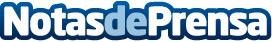 Fercasy aporta las claves para cuidar la piel durante el otoñoEl síndrome post vacacional afecta a la mente y al estado de ánimo, pero también a la piel. Con la llegada del otoño y sus efectos la piel se vuelve más sensible, siendo las rojeces uno de sus efectos más habituales, aunque también se puede producir la descamación de la dermis. Por ello, la Dra Fercasy, directora médica de la clínica que lleva su nombre, ofrece las pautas para que la piel no sufra este otoño y luzca tan bonita como de costumbreDatos de contacto:Fercasy913 99 39 76 Nota de prensa publicada en: https://www.notasdeprensa.es/fercasy-aporta-las-claves-para-cuidar-la-piel Categorias: Medicina Madrid Emprendedores Medicina alternativa http://www.notasdeprensa.es